Bureau for Food Security PESTICIDE EVALUATION REPORT AND SAFE USE ACTION PLAN (PERSUAP)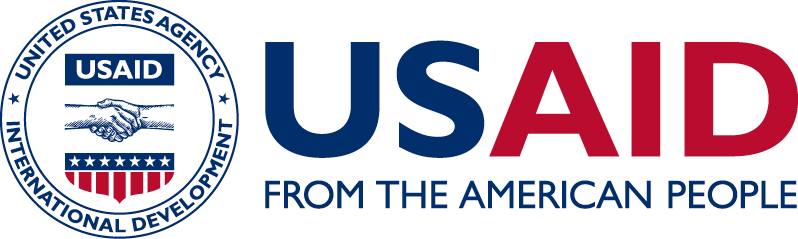 IEE AMENDMENT: §216.3(b) Pesticide ProceduresPROJECT/ACTIVITY DATAORGANIZATIONAL/ADMINISTRATIVE DATAENVIRONMENTAL COMPLIANCE REVIEW DATAPeRSUAP Summary Limit this Summary to 1-2 pages  PURPOSE AND SCOPE OF THis PERSUAPWhen a project includes assistance for procurement or use of pesticides registered for the same or similar uses by USEPA without restriction, the Initial Environmental Examination (IEE) for the project shall include a separate section evaluating the economic, social, and environmental risks and benefits of the planned pesticide use to determine whether the use may result in significant environmental impact (22 CFR 216.3(b)(1)).PERsuap rational Limit this section to 1-2 paragraphs.  Start with this statement: This is an amendment to the Initial Environmental Examination (IEE) for (project/activity title), per 22 CFR 216.3(b).  Then provide a very brief summary of the project/activity and why pesticides will be required.  Describe budgeting for expected pesticide management and safe use action plan. Pesticide Evaluation Report (PER)This section of the PERSUAP contains reviews for all recommended pesticides which may be utilized in this project.  Any expenditure of USAID funds which involve the use of pesticides (purchase, recommendation, training, or other related support) require a pesticide review according to the procedures described in §216.3(b)(l)(i) through (v).Safe use action plan (SUAP)This section describes the actions which will be taken to ensure each of the pesticide recommended in this PERSUAP can be used safely by the intended project participant.  This includes complete and implementable plans for: 1) targeted training for farmers, agricultural extension agents, handlers, applicators; 2) establishing pesticide quality, use of regulatory labels (or other guidance), and container standards; 3) pesticide-appropriate PPE to be sustainably used and supplied; 4) location-specific good practice methods for safe pesticide transport, storage, handling, use, and disposal, as well as safe management and disposal of empty pesticide containers.Prohibited materials analysis (PMA)This section is separate from the pesticide evaluation report, and focuses on information and analysis regarding pesticides which should NOT to be used in project implementation, as well as other related environmental information. Expected pesticide useProvide a very summary of the planned pesticide use or procurement.  Will there be a direct purchase of pesticides?  Will pesticide use be supported?  How will pesticide safety be addressed?  What kind of training programs will support safe pesticide use?  IMPLEMENTATIONIn accordance with 22CFR216 and Agency policy, the conditions and requirements of this document become mandatory upon approval. USAID APPROVAL of Pesticide Procedures PROJECT/ACTIVITY NAME: ___________________________________________________ Pesticide Evaluation Review And Safe Use Action Plan  (PERSUAP)crop / pest informationInclude basic identification on target crop or pest, including as much agronomic information as possible, including sowing and harvest timing.  Cover as much basic biology of key pests as possible.  Explain why pesticides are needed to manage pests on this crop.integrated pest management Explain how IPM will be utilized in this project.  Fully describe location specific information on crop injury levels for pest population numbers which require intervention, best practice monitoring for regular field surveys, examples of an appropriate record-keeping system (pest ID, pest #’s, damage noted, decisions made, actions taken, and results).  Discuss pest management approaches appropriate for pest, crop, expertise, materials, and local ecosystem, as well as any existing local farmer IPM tactics.  Review control options, which may or may not include pesticides.  Pesticide management options can include pesticides, cultural controls, mechanical control, sanitary methods, natural controls, biological control, and host Plant Resistance.  Explain how this IPM will be a sustainable component once the project ends.pesticide information – This section, and the PER below, need to be in a Physically Separate SectionExplain why pesticides are being considered as an appropriate management option, focusing on the selected pesticides and site specific rational for including these pesticides as appropriate management tools for this specific target crop and pest complex.  Compile information on expected pesticide use, pesticide effectiveness, potential alternatives to proposed pesticides, critical toxicology issues, key environmental hazards, location-specific pesticide use conditions, application and PPE issues, container and material disposal guidance, partner Country regulatory issues, key training elements, and monitoring guidance.  In addition, add any appropriate lessons learned from other PERSUAPs, especially those used in the same location or region.Pesticide Evaluation Report (PER)Any expenditure of USAID funds which involve the use of pesticides (purchase, recommendation, training, or other related support) shall evaluate each pesticide according to the procedures described in §216.3(b)(l): The USEPA registration status of the requested pesticide;The basis for selection of the requested pesticide;The extent to which the proposed pesticide use is part of an integrated pest management program;The proposed method or methods of application, including availability of appropriate application and safety equipment;Any acute and long-term toxicological hazards, either human or environmental, associated with the proposed use and measures available to minimize such hazards;The effectiveness of the requested pesticide for the proposed use;Compatibility of the proposed pesticide with target and non-target ecosystems;The conditions under which the pesticide is to be used, including climate, flora, fauna, geography, hydrology, and soils;The availability and effectiveness of other pesticides or nonchemical control methods;The requesting country's ability to regulate or control the distribution, storage, use and disposal of the requested pesticide;The provisions made for training of users and applicators; andThe provisions made for monitoring the use and effectiveness of the pesticide.
Table 1: Summary of Pesticides Approved for [project/activity]pesticide data sheets – This needs to be a Physically Separate SectionAs appropriate for PERSUAP and number of pesticides covered (25 or less), use one Pesticide Data Sheet (PDS) for each Active Ingredient / Formulation / Product.  The PDS should be a summary of pesticide information contained in the PERSUAP, and should not exceed one page.  The intent of the PDS is to give a quick and precise overview of key pesticide information that otherwise may be contained in different parts of the PERSUAP.  Use PDS template below. Safe use action plan (SUAP) – This needs to be a Physically Separate SectionExplain what actions this project will be taken by this project to ensure that each of the pesticide recommended in this PERSUAP can be used safely by the intended project participant.  This should include complete and implementable plans for: 1) targeted training for farmers, agricultural extension agents, handlers, applicators; 2) establishing pesticide quality, use of regulatory labels (or other guidance), and container standards; 3) pesticide-appropriate PPE to be sustainably used and supplied; 4) location-specific good practice methods for safe pesticide transport, storage, handling, use, and disposal, as well as safe management and disposal of empty pesticide containers. .  Describe budgeting for expected pesticide management and the safe use action plan.Provide a list of the implementation team members, what their duties are, and a timeline of when things will get done.  Describe the training programs for farmers, handlers, applicators.  Establish a sustainable plan to ensure pesticide quality, use of labels or other guidance, and container standards.  Describe the plan which will be used to ensure that pesticide-appropriate PPE is sustainably used and supplied.  Create location-specific good practice methods for safe pesticide transport, storage, handling, use, and disposal.  The following table template can be used to implement a robust Safer Use Action Plan (SUAP).  Additional information can be added, depending on location needs and issues.  The end result should be a clear plan to ensure all aspects of USAID funded pesticide use focus on safety. Prohibited materials analysis (PMA) – This needs to be a Physically Separate SectionAdd any information and analysis on pesticides which should NOT to be used in project implementation, or other related environmental information.MITIGATION & MONITORING – This needs to be a Physically Separate SectionDescribe how pesticide use, as well as the safe use action plan, will be monitored, and how any identified hazards will be mitigated.  Describe how such information will be documented and reported.  It is critical that funds are allocated for this work, and responsible personnel are identified early in the project.  See EMMP guidance for more information.USAID Pesticide Data Sheet (PDS) DO NOT EXCEED ONE PAGE Date:		Project:						 Location:			    			USAID Tracking Code:Project/Activity Name:Amendment #:Geographic Location(s) (Country/Region):Implementation Start/End:Solicitation/Contract/Award Number:Implementing Partner(s):Tracking ID/link: Tracking ID/link of Related IEE:Tracking ID/link of Other, Related Analyses:Implementing Operating Unit(s): 
(e.g. Mission or Bureau or Office)Funding Operating Unit(s): 
(e.g. Mission or Bureau or Office)Initial Funding Account(s):Total Funding Amount:Amendment Funding Date / Amount:Other Affected Unit(s):Lead BEO Bureau:Prepared by:Date Prepared:Analysis Type:§216.3(B) Pesticide Procedures - PERSUAP Environmental Determination(s): Negative Determination Positive Determination Pesticide Procedures Expiration Date:Additional Analyses/Reporting Required:Climate Risks Considerations / Conditions Approval:___________________________________________________
[NAME], Mission Director or Washington DC Equivalent [required]_______________
DateClearance:___________________________________________________
[NAME], Activity Manager [as appropriate]_______________
DateClearance:___________________________________________________
[NAME], A/COR [required]_______________
DateClearance:___________________________________________________
[NAME], Mission Environmental Officer [as appropriate]_______________
DateClearance:___________________________________________________
[NAME], Regional Environmental Advisor [as appropriate]_______________
DateClearance:___________________________________________________
[NAME], Regional Legal Officer [as appropriate]_______________
DateClearance:___________________________________________________
[NAME], Other [as appropriate]_______________
DateConcurrence:___________________________________________________
[NAME], _______ Bureau Environmental Officer [required]_______________
DateConcurrence:___________________________________________________
[NAME], ________ Bureau Environmental Officer [other BEOs, as appropriate]_______________
DateActive Ingredient / Technical Name(Trade Name)EPA Registration StatusToxicity Class(EPA/WHO signal word)Crop / PestPre-Harvest IntervalEnvironmental Toxicity Issues[Pesticide 1][Pesticide 2][Pesticide 3][Add rows as needed]Project Title:Project Title:Project Title:Project Title:Project Title:Project Title:Pesticide(s): Pesticide(s): Pesticide(s): Crops:Crops:Crops:Location Common Name(s):Location Common Name(s):Location Common Name(s):Target Pests:Target Pests:Target Pests:Required Compliance Mitigation MeasuresRequired Compliance Mitigation MeasuresCompliance DatesActions to achieve complianceResponsible PartyStatusCapacity BuildingTechnical Assistance for TrainersCapacity BuildingDevelopment and Distribution of Educational MaterialCapacity BuildingTraining of Pesticide HandlersLocal IssuesEstablish Pesticide Quality StandardsLocal IssuesRequire Good Packaging and Clear, Adequate LabelingSafer Pesticide UseEnsure Accessibility of Personal Protective EquipmentSafer Pesticide UseDefine Appropriate Procedures for Safe Pesticide TransportSafer Pesticide UseDefine Appropriate Methods for Safe Pesticide StorageSafer Pesticide UseDefine Disposal Provisions for UsedPesticide ContainersLong-Term ProgramCoordination, Collaboration, Awareness raising, Surveillance, Control Management, ResearchActive Ingredient (AI):Active Ingredient (AI):Active Ingredient (AI):Pesticide Use Type:Pesticide Use Type:Pesticide Use Type:Pesticide Use Type:Pesticide Use Type:Pesticide Use Type:Formulation:Formulation:% AI:  Location Common Names:  Location Common Names:  Location Common Names:  Location Common Names:  Location Common Names:  Location Common Names:USEPA registration status, code, & date:USEPA registration status, code, & date:USEPA registration status, code, & date:  Location registration status & date:  Location registration status & date:  Location registration status & date:  Location registration status & date:  Location registration status & date:  Location registration status & date:US Common Name:US Common Name:US Common Name:USEPA Tox Signal word:USEPA Tox Signal word:  USEPA RUP flag:   USEPA RUP flag:   USEPA RUP flag: WHO Tox Class: Chemical Abstract Service (CAS) Registry Number:Chemical Abstract Service (CAS) Registry Number:Chemical Abstract Service (CAS) Registry Number:USEPA PC Code:USEPA PC Code:USEPA PC Code:Location Registration Code:Location Registration Code:Location Registration Code:1. Basis for Selection:2. Crop / Target:2. Crop / Target:2. Crop / Target:3. Pest / Disease:3. Pest / Disease:3. Pest / Disease:4. Effectiveness:4. Effectiveness:5. Alternatives:6. Role in IPM:6. Role in IPM:6. Role in IPM:7. Human Toxicological Hazards7. Human Toxicological Hazards7. Human Toxicological Hazards8. Environmental Hazards8. Environmental Hazards5. Alternatives:6. Role in IPM:6. Role in IPM:6. Role in IPM:Long-Term:Long-Term:Long-Term:General:General:5. Alternatives:6. Role in IPM:6. Role in IPM:6. Role in IPM:Acute:
Acute:
Acute:
Non-Target Organisms:Non-Target Organisms:5. Alternatives:6. Role in IPM:6. Role in IPM:6. Role in IPM:Acute:
Acute:
Acute:
Non-Target Ecosystems:Non-Target Ecosystems:9. Location Environmental Conditions:10. Application Methods:10. Application Methods:10. Application Methods:12. Storage Provisions and Disposal Issues:12. Storage Provisions and Disposal Issues:12. Storage Provisions and Disposal Issues:14. Training Program Elements:14. Training Program Elements:9. Location Environmental Conditions:11. Personal Protective Equipment:11. Personal Protective Equipment:11. Personal Protective Equipment:13. Location Regulatory Issues13. Location Regulatory Issues13. Location Regulatory Issues14. Training Program Elements:14. Training Program Elements:15. Monitoring Plan:15. Monitoring Plan:15. Monitoring Plan:15. Monitoring Plan:15. Monitoring Plan:15. Monitoring Plan:15. Monitoring Plan:15. Monitoring Plan:15. Monitoring Plan: